金型技術研究会入会のご案内１．設立の目的静岡県西部地区金型関連企業と静岡理工科大学が連携して、「金型」に関わる技術を高め、地域金型産業を発展させることを目的として、２０１８年２月、「金型技術研究会」を設立しました。本研究会の推進には、本学学生にも参加を呼び掛け、地域の産官学および学生が集まって金型の課題解決に取組むことにより、金型の新しい価値を生み出すことを目指します。企業の技術・ニーズと静岡理工科大学の持つ材料技術・加工技術・分析技術のシーズとを結び付け、その過程を通して地域の人材育成・教育の整備も進めて参ります。２．具体的な事業①会員ニーズを反映させたテーマや内容での講演会や技術講習会等の企画・開催②静岡理工科大学や地域企業の見学会の開催③金型の精度・機能・寿命向上による地域・産業振興に向けた研究活動の推進、支援④技術相談３．参加対象①金型の破損や不良の原因に関心のある企業②金型利用による製造に関心のある企業③新しい加工技術、分析技術、材料技術等に関心のある企業④本研究会の事業に賛同する企業、団体４．年会費について【法人会員】10,000円　【個人会員】3,000円※一部事業は、別途参加費をご負担いただく場合がございます。5．入会申込方法     申込書に必要事項を記入し、FAXまたはE-mailでお申し込みください。＊申込書は裏面にございます。＊過去に開催したイベント等について、本研究会ホームページに掲載しております。https://www.sist.ac.jp/about/facility/sougiken/support/kanagata.html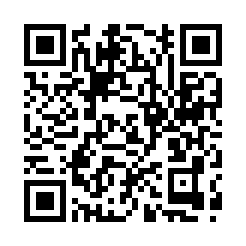 （右QRコードからご覧いただけます）金型技術研究会 入会申込書 （法人会員用）下記の通り法人会員として入会を申込みます。【申込書送付先】静岡理工科大学　総合技術研究所事務局〒437-8555  静岡県袋井市豊沢2200-2[TEL] 0538-45-0108　[FAX] 0538-45-0110　[E-MAIL] shakai@sist.ac.jp金型技術研究会 入会申込書 （個人会員用）下記の通り個人会員として入会を申込みます。【申込書送付先】静岡理工科大学　総合技術研究所事務局〒437-8555  静岡県袋井市豊沢2200-2[TEL] 0538-45-0108　[FAX] 0538-45-0110　[E-MAIL] shakai@sist.ac.jp申込年月日令和      年      月      日会社名所在地〒申込責任者役職・氏名研究会担当者役職・氏名担当者連絡先住所〒電話番号FAX番号E-Mail本研究会の活動等についてご意見がありましたら、ご記入下さい本研究会の活動等についてご意見がありましたら、ご記入下さい申込年月日令和      年      月      日勤務先名勤務先所在地〒入会者氏名住所〒自宅　・　勤務先 （どちらかに○印）電話番号FAX番号E-Mail本研究会の活動等についてご意見がありましたら、ご記入下さい本研究会の活動等についてご意見がありましたら、ご記入下さい